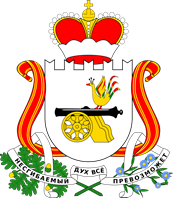 СОВЕТ ДЕПУТАТОВ ГОЛЫНКОВСКОГО ГОРОДСКОГО ПОСЕЛЕНИЯ РУДНЯНСКОГО РАЙОНА СМОЛЕНСКОЙ ОБЛАСТИРЕШЕНИЕот «24»мая 2017  года                                                                            № 20.6   О возложении исполнения полномочий Главы муниципального образования Голынковского городского поселения Руднянского района Смоленской области      На основании заявления Главы муниципального образования Голынковского городского поселения Руднянского района Смоленской области Седнева В. Н. от 15.05.2017 года, руководствуясь пунктом 2 части 6 статьи  36 Федерального закона от 06 октября 2003 года № 131-ФЗ «Об общих принципах организации местного самоуправления в Российской Федерации», статьей  28.1 Устава Голынковского городского поселения Руднянского района Смоленской области, Совет депутатов Голынковского городского поселения Руднянского района Смоленской области РЕШИЛ:1. Возложить исполнение полномочий Главы муниципального образования Голынковского городского поселения Руднянского района Смоленской области  на Алещенкову Ольгу Станиславну  специалиста 1 категории Администрации  Голынковского городского поселения Руднянского района Смоленской области  с 25.05.2017 года до избрания  Главы муниципального образования Голынковского городского поселения Руднянского района Смоленской области, Советом депутатов   Голынковского городского поселения Руднянского района Смоленской области из числа кандидатов  представленных конкурсной комиссией по результатам конкурса,  по отбору кандидатов на должность Главы муниципального образования Голынковского городского поселения Руднянского района Смоленской области.  2. Настоящее решение вступает в силу со дня его принятия.3. Настоящее решение опубликовать в газете «Руднянский голос».4. Контроль по исполнению настоящего решения оставляю за собой.Глава муниципального образования       Председатель Совета депутатовГолынковского городского поселения     Голынковского городского поселенияРуднянского района Смоленской области Руднянского района Смоленской  области                                                                                                                                                                                                                                                                __________________В. Н. Седнев                     __________________Г.А.Тимофеева